Vegetales italianos de invierno  Rinde: 6 porciones (1 taza por porción)Tiempo de preparación: 15 minutosTiempo de cocción: 10 a 15 minutosIngredientes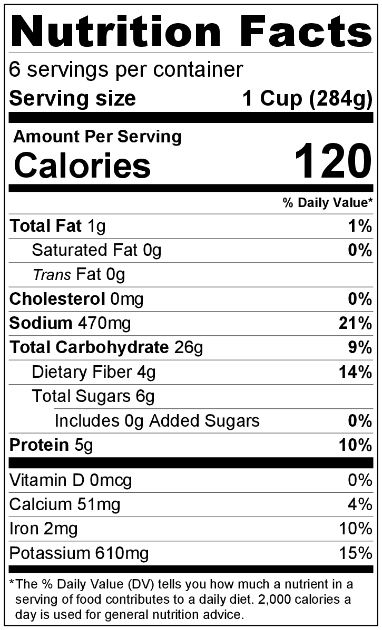 1 ½ taza de fideos tirabuzón sin cocinar1 ½  taza de agua1 lata (15 onzas) de salsa de tomate1 taza de brócoli (fresco o congelado)1 taza de coliflor (fresca o congelada)2 calabacines medianos en rodajas1 cebolla mediana cortada en dados1 taza de apio cortado en dados2 cucharaditas de condimento italianoSal y pimienta a gustoPreparaciónLavar los vegetales. Reunir, cortar y medir todos los ingredientes antes de comenzar a preparar la receta.Colocar 1 ½ taza de agua y una lata de salsa de tomate de 15 onzas en una sartén grande y dejar hervir. Agregar los fideos sin cocinar. Tapar la sartén y cocinar los fideos durante 3 minutos. Agregar todos los vegetales y el condimento italiano. Revolver, bajar el fuego a medio-bajo, tapar la sartén y cocinar a fuego lento durante aproximadamente 8 minutos o hasta que los vegetales y los fideos estén tiernos. Probar y agregar una pequeña cantidad de sal y pimienta si es necesario.Servir caliente.Refrigerar las sobras dentro de las 2 horas. Consumir dentro de los siguientes 3 a 5 días.¡Sea creativo! Transfórmelo en una comida principal agregando carne molida o pavo condimentado y cocido. 